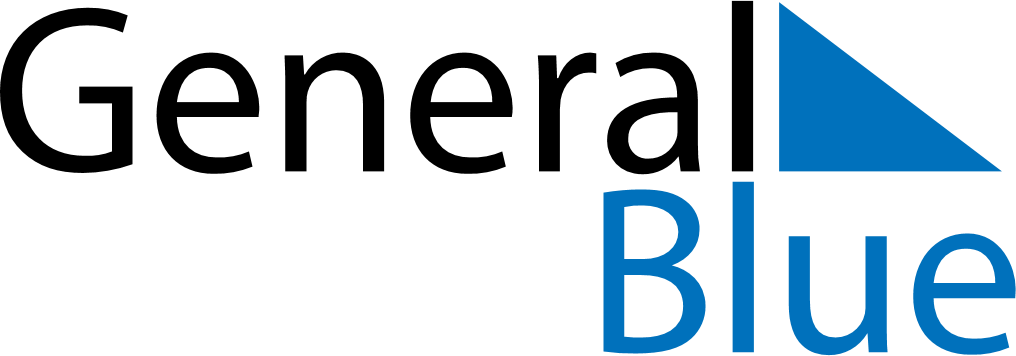 June 2024June 2024June 2024June 2024June 2024June 2024June 2024Delahey, Victoria, AustraliaDelahey, Victoria, AustraliaDelahey, Victoria, AustraliaDelahey, Victoria, AustraliaDelahey, Victoria, AustraliaDelahey, Victoria, AustraliaDelahey, Victoria, AustraliaSundayMondayMondayTuesdayWednesdayThursdayFridaySaturday1Sunrise: 7:27 AMSunset: 5:10 PMDaylight: 9 hours and 43 minutes.23345678Sunrise: 7:27 AMSunset: 5:10 PMDaylight: 9 hours and 42 minutes.Sunrise: 7:28 AMSunset: 5:09 PMDaylight: 9 hours and 41 minutes.Sunrise: 7:28 AMSunset: 5:09 PMDaylight: 9 hours and 41 minutes.Sunrise: 7:29 AMSunset: 5:09 PMDaylight: 9 hours and 40 minutes.Sunrise: 7:29 AMSunset: 5:09 PMDaylight: 9 hours and 39 minutes.Sunrise: 7:30 AMSunset: 5:08 PMDaylight: 9 hours and 38 minutes.Sunrise: 7:30 AMSunset: 5:08 PMDaylight: 9 hours and 38 minutes.Sunrise: 7:31 AMSunset: 5:08 PMDaylight: 9 hours and 37 minutes.910101112131415Sunrise: 7:31 AMSunset: 5:08 PMDaylight: 9 hours and 36 minutes.Sunrise: 7:32 AMSunset: 5:08 PMDaylight: 9 hours and 36 minutes.Sunrise: 7:32 AMSunset: 5:08 PMDaylight: 9 hours and 36 minutes.Sunrise: 7:32 AMSunset: 5:08 PMDaylight: 9 hours and 35 minutes.Sunrise: 7:33 AMSunset: 5:08 PMDaylight: 9 hours and 35 minutes.Sunrise: 7:33 AMSunset: 5:08 PMDaylight: 9 hours and 34 minutes.Sunrise: 7:34 AMSunset: 5:08 PMDaylight: 9 hours and 34 minutes.Sunrise: 7:34 AMSunset: 5:08 PMDaylight: 9 hours and 33 minutes.1617171819202122Sunrise: 7:34 AMSunset: 5:08 PMDaylight: 9 hours and 33 minutes.Sunrise: 7:35 AMSunset: 5:08 PMDaylight: 9 hours and 33 minutes.Sunrise: 7:35 AMSunset: 5:08 PMDaylight: 9 hours and 33 minutes.Sunrise: 7:35 AMSunset: 5:08 PMDaylight: 9 hours and 33 minutes.Sunrise: 7:35 AMSunset: 5:08 PMDaylight: 9 hours and 33 minutes.Sunrise: 7:35 AMSunset: 5:08 PMDaylight: 9 hours and 32 minutes.Sunrise: 7:36 AMSunset: 5:09 PMDaylight: 9 hours and 32 minutes.Sunrise: 7:36 AMSunset: 5:09 PMDaylight: 9 hours and 33 minutes.2324242526272829Sunrise: 7:36 AMSunset: 5:09 PMDaylight: 9 hours and 33 minutes.Sunrise: 7:36 AMSunset: 5:09 PMDaylight: 9 hours and 33 minutes.Sunrise: 7:36 AMSunset: 5:09 PMDaylight: 9 hours and 33 minutes.Sunrise: 7:36 AMSunset: 5:10 PMDaylight: 9 hours and 33 minutes.Sunrise: 7:36 AMSunset: 5:10 PMDaylight: 9 hours and 33 minutes.Sunrise: 7:37 AMSunset: 5:10 PMDaylight: 9 hours and 33 minutes.Sunrise: 7:37 AMSunset: 5:11 PMDaylight: 9 hours and 34 minutes.Sunrise: 7:37 AMSunset: 5:11 PMDaylight: 9 hours and 34 minutes.30Sunrise: 7:37 AMSunset: 5:12 PMDaylight: 9 hours and 35 minutes.